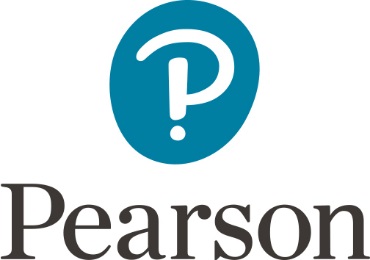 Taking Citizenship Action formTeacher declarationI declare that each student listed below is entered for the Pearson Edexcel Level 1/Level 2GCSE (9-1) in Citizenship Studies and has carried out an in-depth, critical investigation leading to citizenship action, as defined above.The candidates entered for the Pearson Edexcel Level 1/Level 2 GCSE (9-1) in Citizenship Studies are as follows:Centre name:Centre number:Teacher name:Teacher signature:Date:Candidate name (surname, first name)Candidate number(Add more rows as necessary)